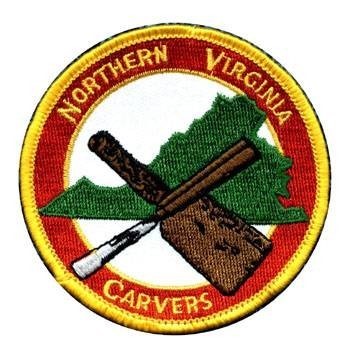 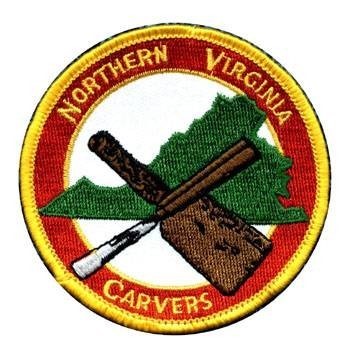 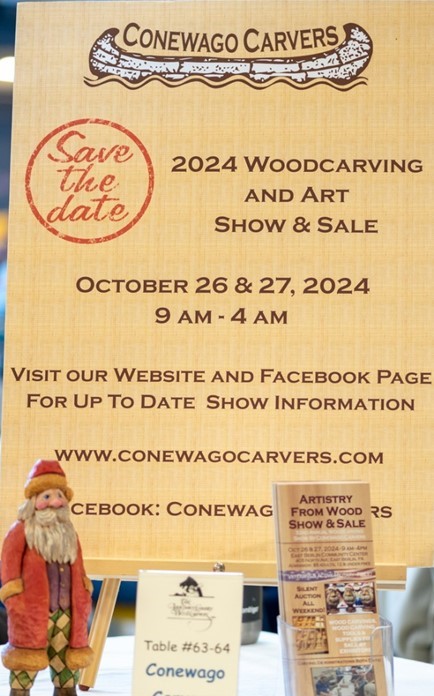 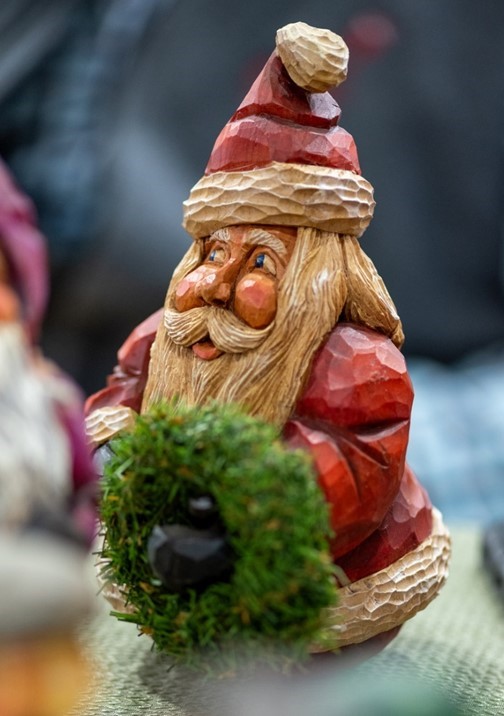 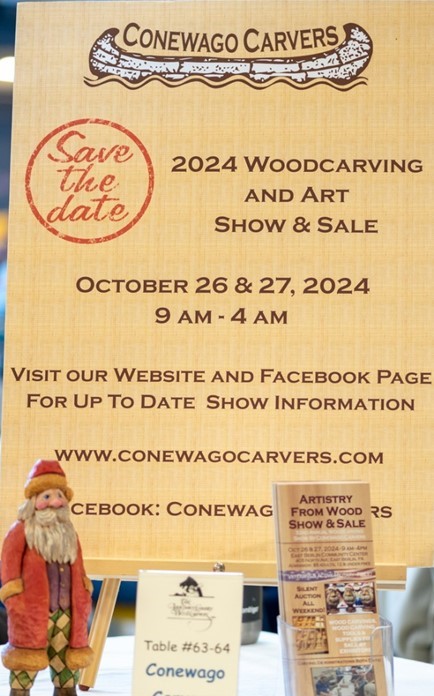 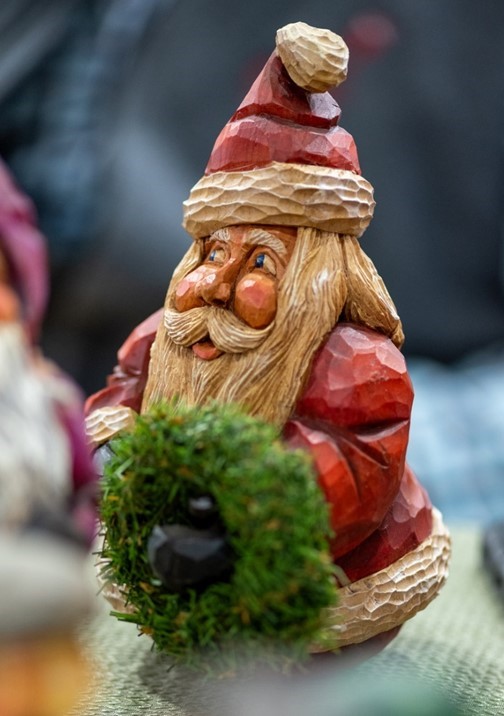 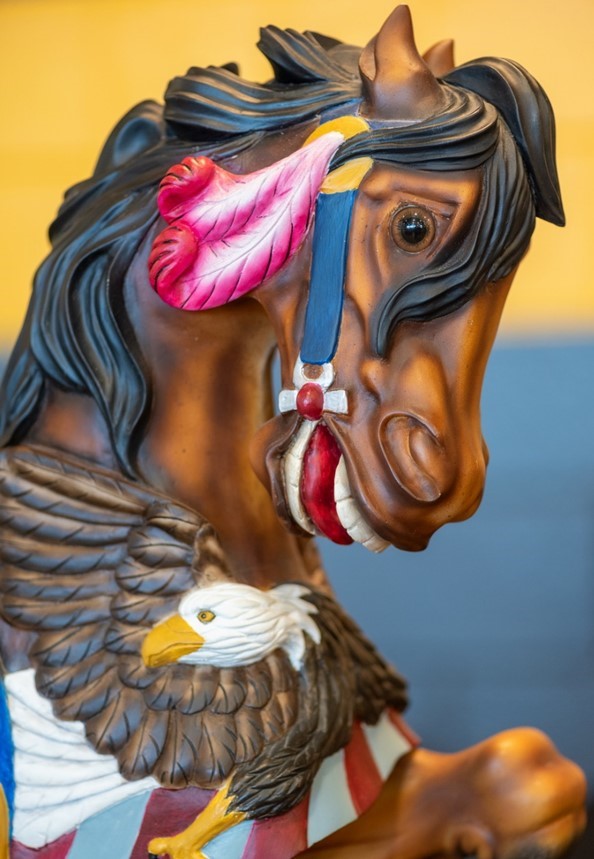 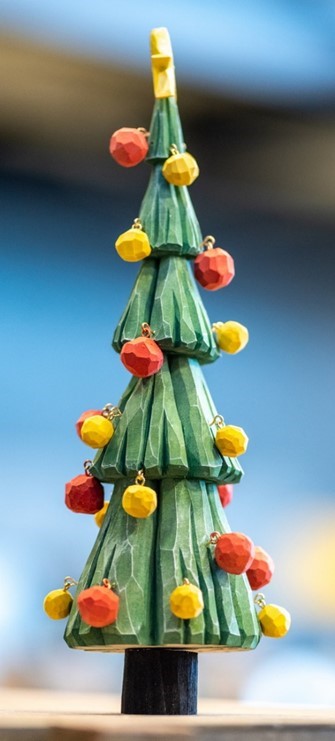 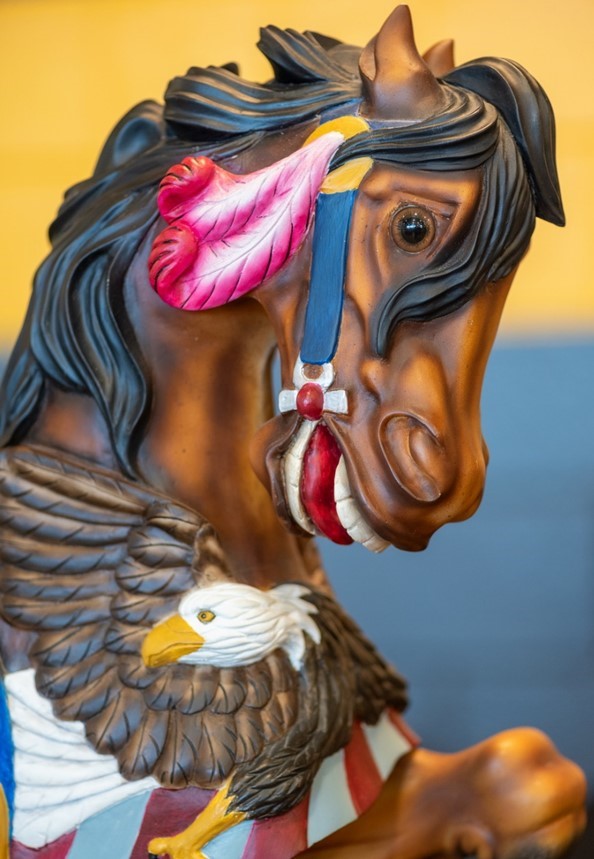 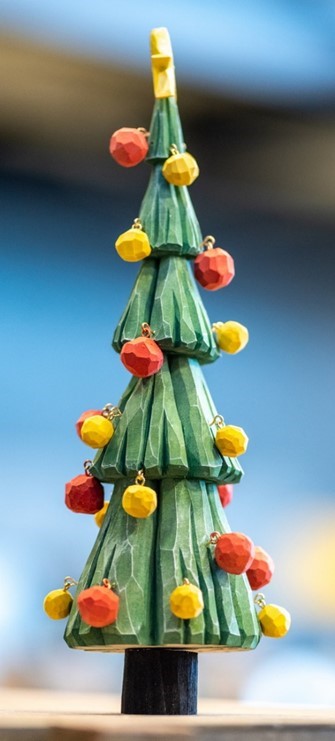 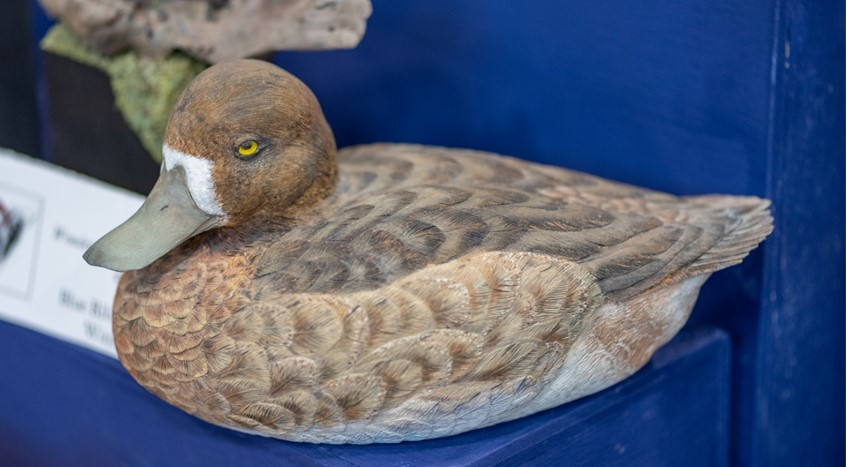 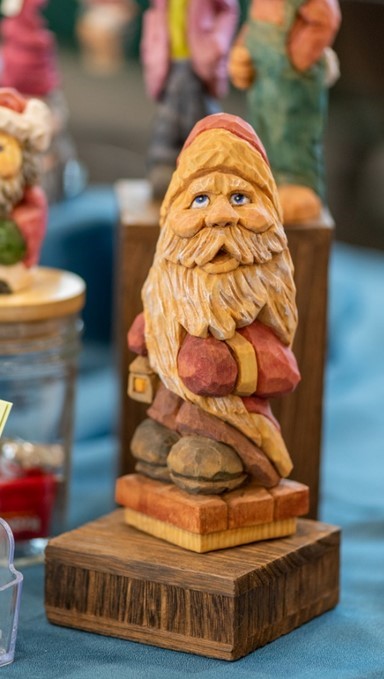 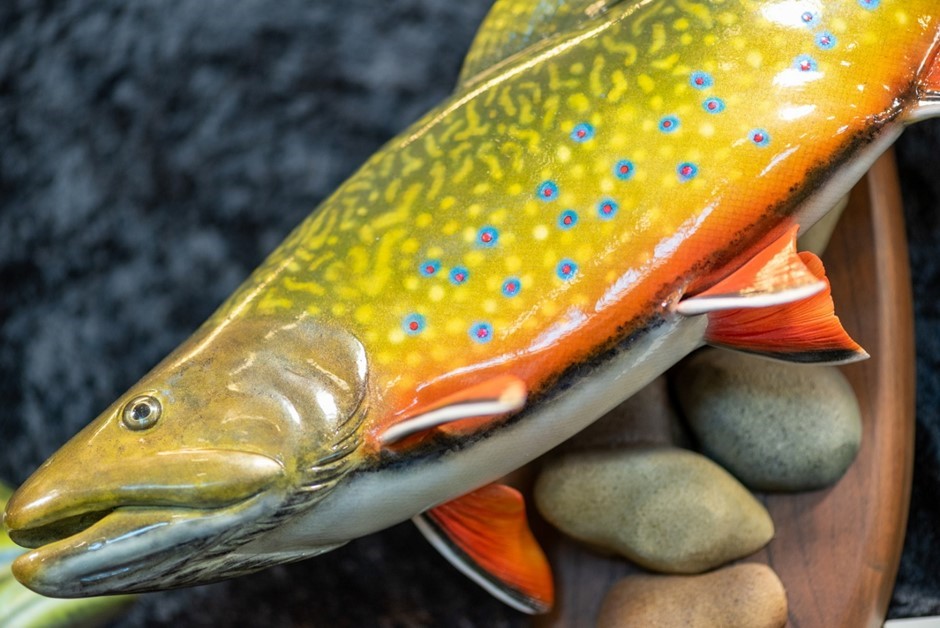 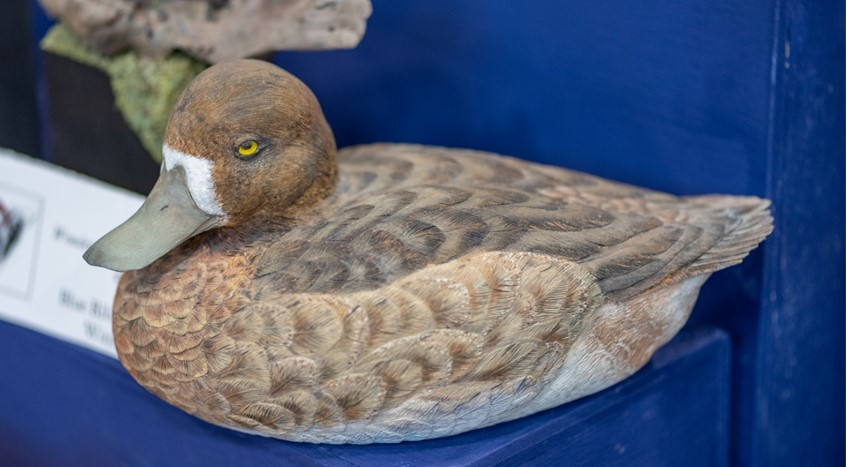 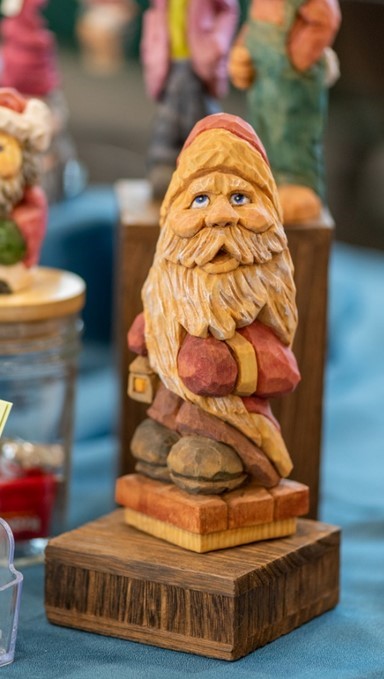 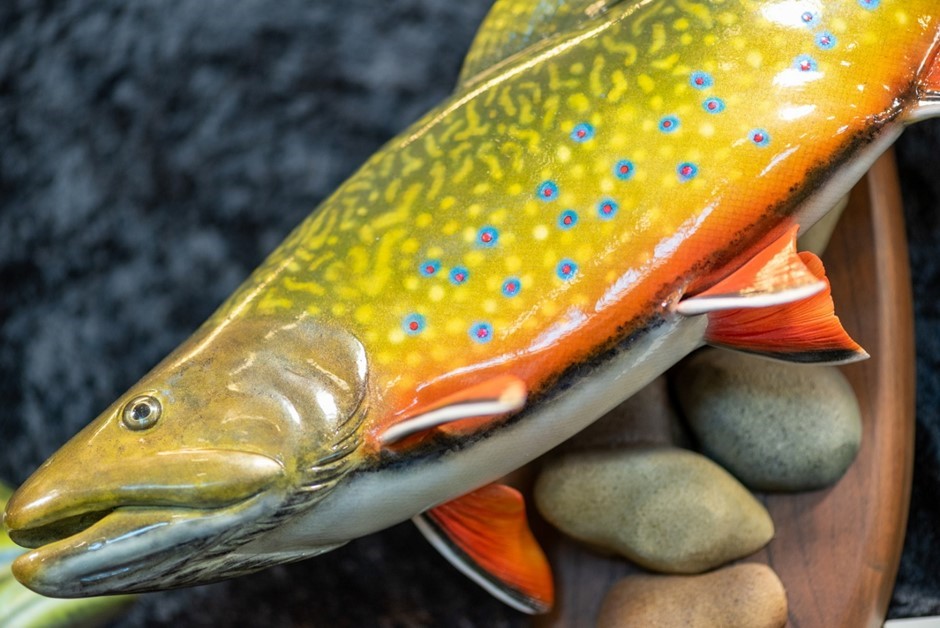 President’s letter April 2024 Comradery. It seems that the Northern Virginia Carvers (NVC) have joined forces with the Montgomery County Carvers (MCC) for years now. There have been Zoom meetings during Covid times to keep the lines of communication going. Then we transitioned to blended sharing. As the schedule evolves there are now opportunities to join MCC and or NVC. The newsletter is a great way of communicating to each other. Send your stories, activities and questions to me for them to be included in the newsletter that is sent out to everyone in our club. 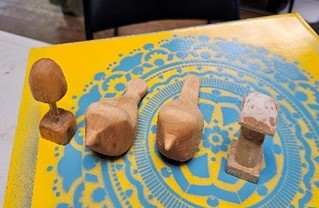 Read through every newsletter for the calendar of events and opportunities. Place these in your calendar for a good reference and a reminder for yourself. Thank you, Joyce Spieler President Northern Virginia Carvers Moonbeam4mj-carver@yahoo.com 703-915-3239 One person can make a difference, and everyone should try. John F. Kennedy Volunteers Needed Colvin Run Mill April 21 AND April 19 – for set up Web Master – update web site every month on current web site  Program coordinator – provide ideas, assist w/ procuring teachers/speakers/classes available 	 	Provide list of up and coming events outside of club events Packard Center consistent opener – if afternoons are requested 3:30 + 	 	Let Joyce know if you are interested in carving in the afternoons Artisans United representative – 3rd Monday evening Zoom – 7:00 pm to 8:30 pm Summer Picnic – June 29, 2024 – committee – formation needed 2024 Show and Competition – committee - formation needed DATE: October 26, 2024  	 	(approved by Woodcraft already)  2024 December X-mas party – committee - formation needed Send Joyce an e-mail or text if you are interested in any of these volunteering opportunities. Moonbeam4mj-carver@yahoo.com or 703-915-3239 THANK YOU IN ADVANCE! One person can make a difference, and everyone should try. John F. Kennedy Volunteers Needed Colvin Run Mill April 21 AND April 19 – for set up Web Master – update web site every month on current web site  Program coordinator – provide ideas, assist w/ procuring teachers/speakers/classes available 	 	Provide list of up and coming events outside of club events Packard Center consistent opener – if afternoons are requested 3:30 + 	 	Let Joyce know if you are interested in carving in the afternoons Artisans United representative – 3rd Monday evening Zoom – 7:00 pm to 8:30 pm Summer Picnic – June 29, 2024 – committee – formation needed 2024 Show and Competition – committee - formation needed DATE: October 26, 2024  	 	(approved by Woodcraft already)  2024 December X-mas party – committee - formation needed Send Joyce an e-mail or text if you are interested in any of these volunteering opportunities. Moonbeam4mj-carver@yahoo.com or 703-915-3239 THANK YOU IN ADVANCE! DEADLINE FOR MAY NEWSLETTER ARTICLES:  FRIDAY APR 26 DEADLINE FOR MAY NEWSLETTER ARTICLES:  FRIDAY APR 26 DEADLINE FOR MAY NEWSLETTER ARTICLES:  FRIDAY APR 26 DEADLINE FOR MAY NEWSLETTER ARTICLES:  FRIDAY APR 26 DEADLINE FOR MAY NEWSLETTER ARTICLES:  FRIDAY APR 26 DEADLINE FOR MAY NEWSLETTER ARTICLES:  FRIDAY APR 26 DEADLINE FOR MAY NEWSLETTER ARTICLES:  FRIDAY APR 26 DEADLINE FOR MAY NEWSLETTER ARTICLES:  FRIDAY APR 26 MEETING LOCATIONS MEETING LOCATIONS MEETING LOCATIONS Woodcraft Supply — Ravensworth Shopping Center, 5248 Port Royal Road, Springfield, VA 22151.  703-912-6727.   American Legion Post 176 -- 6520 Amherst Avenue, Springfield, Virginia 22150.    Packard Center — 4022 Hummer Road, Annandale, VA 22003.   Richard Byrd Library – 7250 Commerce St, Springfield, VA 22150   Kings Park Library, -- 9000 Burke Lake Rd, Burke, VA 22015 Colvin Run Mill,--  10017 Colvin Run Rd, Great Falls, VA 22066-1834 Woodcraft Supply — Ravensworth Shopping Center, 5248 Port Royal Road, Springfield, VA 22151.  703-912-6727.   American Legion Post 176 -- 6520 Amherst Avenue, Springfield, Virginia 22150.    Packard Center — 4022 Hummer Road, Annandale, VA 22003.   Richard Byrd Library – 7250 Commerce St, Springfield, VA 22150   Kings Park Library, -- 9000 Burke Lake Rd, Burke, VA 22015 Colvin Run Mill,--  10017 Colvin Run Rd, Great Falls, VA 22066-1834 Woodcraft Supply — Ravensworth Shopping Center, 5248 Port Royal Road, Springfield, VA 22151.  703-912-6727.   American Legion Post 176 -- 6520 Amherst Avenue, Springfield, Virginia 22150.    Packard Center — 4022 Hummer Road, Annandale, VA 22003.   Richard Byrd Library – 7250 Commerce St, Springfield, VA 22150   Kings Park Library, -- 9000 Burke Lake Rd, Burke, VA 22015 Colvin Run Mill,--  10017 Colvin Run Rd, Great Falls, VA 22066-1834 Woodcraft Supply — Ravensworth Shopping Center, 5248 Port Royal Road, Springfield, VA 22151.  703-912-6727.   American Legion Post 176 -- 6520 Amherst Avenue, Springfield, Virginia 22150.    Packard Center — 4022 Hummer Road, Annandale, VA 22003.   Richard Byrd Library – 7250 Commerce St, Springfield, VA 22150   Kings Park Library, -- 9000 Burke Lake Rd, Burke, VA 22015 Colvin Run Mill,--  10017 Colvin Run Rd, Great Falls, VA 22066-1834 Woodcraft Supply — Ravensworth Shopping Center, 5248 Port Royal Road, Springfield, VA 22151.  703-912-6727.   American Legion Post 176 -- 6520 Amherst Avenue, Springfield, Virginia 22150.    Packard Center — 4022 Hummer Road, Annandale, VA 22003.   Richard Byrd Library – 7250 Commerce St, Springfield, VA 22150   Kings Park Library, -- 9000 Burke Lake Rd, Burke, VA 22015 Colvin Run Mill,--  10017 Colvin Run Rd, Great Falls, VA 22066-1834 Woodcraft Supply — Ravensworth Shopping Center, 5248 Port Royal Road, Springfield, VA 22151.  703-912-6727.   American Legion Post 176 -- 6520 Amherst Avenue, Springfield, Virginia 22150.    Packard Center — 4022 Hummer Road, Annandale, VA 22003.   Richard Byrd Library – 7250 Commerce St, Springfield, VA 22150   Kings Park Library, -- 9000 Burke Lake Rd, Burke, VA 22015 Colvin Run Mill,--  10017 Colvin Run Rd, Great Falls, VA 22066-1834 NVC Contacts NVC Contacts President President Joyce Spieler Chairs General Meetings and Board Meetings Chairs General Meetings and Board Meetings Moonbeam4mj-carver@yahoo.com 703-915-3239 703-915-3239 Vice-President Vice-President Mark Tranchemontagne Vice Chair of General Meetings and Board Meetings  Vice Chair of General Meetings and Board Meetings  mgtranch@yahoo.com 703-531-9912 703-531-9912 Treasurer Treasurer Kristen Gaulin Manages Finances Manages Finances kgaulin1983@gmail.com 813-526-1851 813-526-1851 Secretary Secretary Keeps Minutes and Maintains NVC Archives Keeps Minutes and Maintains NVC Archives Past President Past President Phillip Simpson eightb1045@aol.com 703-360-9575 703-360-9575 Colvin Mill Coordinator Joyce Spieler Colvin Mill Coordinator Joyce Spieler Colvin Mill Coordinator Joyce Spieler Coordinates  Carving Instruction Program at Colvin Mill Park Coordinates  Carving Instruction Program at Colvin Mill Park Moonbeam4mj-carver@yahoo.com 703-915-3239 703-915-3239 	Show Coordinator 	 	Show Coordinator 	 	Show Coordinator 	 Coordinates the Annual Show & Competition Coordinates the Annual Show & Competition Membership Chairman  and Newsletter Editor Membership Chairman  and Newsletter Editor Bob Simoniz Maintains membership database and collects dues Edits and publishes NVC Newsletter Maintains membership database and collects dues Edits and publishes NVC Newsletter rsim2193@verizon.net 703-768-1087 703-768-1087 Program  Chairman Program  Chairman Develops New Programs  for the Club Develops New Programs  for the Club NVC Web Site NVC Web Site Joyce Spieler www.northernvirginiacarvers.org www.northernvirginiacarvers.org Moonbeam4mj-carver@yahoo.com 703-915-3239 703-915-3239 Member-at-Large Member-at-Large Member-at-Large Member-at-Large Member-at-Large Member-at-Large B J France Jerry Donahoe Michael Wine bjinarl@aol.com jrdsriding@aol.com mdwine55@gmail.com 703-538-4143 703-327-4022 703-368-2282 703-538-4143 703-327-4022 703-368-2282 NORTHERN  VIRGINIA  CARVERS 6819 Rock Creek Court Alexandria, VA 22306 NORTHERN  VIRGINIA  CARVERS 6819 Rock Creek Court Alexandria, VA 22306 NORTHERN  VIRGINIA  CARVERS 6819 Rock Creek Court Alexandria, VA 22306 Address Correction Requested Address Correction Requested Address Correction Requested 